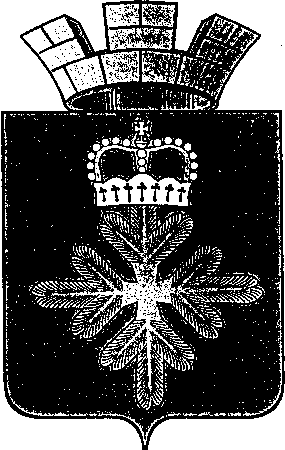 ПОСТАНОВЛЕНИЕАДМИНИСТРАЦИИ ГОРОДСКОГО ОКРУГА ПЕЛЫМОб итогах отопительного периода 2020-2021 года и подготовке жилищного фонда, объектов социальной сферы, коммунального и электроэнергетического комплексов городского округа Пелым к работе в осенне-зимний период 2021-2022 годаВ соответствии с Федеральным законом от 06 октября 2003 года № 131-ФЗ «Об общих принципах организации местного самоуправления в Российской Федерации», Приказом Министерства энергетики Российской Федерации от 12.03.2013 № 103 «Об утверждении правил оценки готовности к отопительному периоду», в целях анализа результатов прохождения отопительного периода 2020-2021 года и организации подготовки жилищного фонда, объектов социального, культурного и бытового назначения, коммунального хозяйства к работе в осенне-зимний период 2021-2022 года, руководствуясь Уставом городского округа Пелым, администрация городского округа ПелымПОСТАНОВЛЯЕТ:1. Принять к сведению информацию об итогах отопительного периода 2020-2021 года (приложение № 1).2. Утвердить план мероприятий по подготовке жилищно-коммунального хозяйства и объектов соцкультбыта городского округа Пелым к работе в осенне-зимний период 2021-2022 года (приложение № 2).3. Признать работу предприятий жилищно-коммунального хозяйства в период подготовки жилищно-коммунального хозяйства городского округа Пелым к отопительному периоду 2020-2021 года и его прохождения удовлетворительной.4. Руководителям учреждений и организаций:1) до 28 мая 2021 года на основании актов весеннего обследования зданий и сооружений разработать план мероприятий и принять меры его реализации при подготовке к отопительному периоду 2021-2022 года;2) обеспечить своевременное проведение текущих расчетов за потребленные топливно-энергетические ресурсы;3) до 01 сентября 2021 года завершить подготовку объектов социальной сферы, объектов и сетей коммунальной инфраструктуры, жилищного фонда к эксплуатации в осенне-зимний период 2021-2022 года.5. Руководителям организаций, осуществляющих деятельность в сфере теплоснабжения предусмотреть обеспечение теплоисточников, находящихся в ведении, осуществляющих теплоснабжение жилых домов и объектов социальной сферы, вторыми независимыми источниками электроснабжения (срок – 01 октября 2021 года).6. Руководителям предприятий и организаций, имеющих на своем балансе жилищный фонд, объекты и сети коммунальной инфраструктуры:1) подвести итоги отопительного периода 2020-2021 года и разработать план мероприятий по подготовке жилищно-коммунального хозяйства к работе в осенне-зимний период 2021-2022 года до 28 мая 2021 года и организовать работу по его выполнению;2) организовать представление в администрацию городского округа Пелым сведений о подготовке объектов и сетей коммунальной инфраструктуры к работе в осенне-зимний период 2021-2022 года;3) обеспечить создание необходимых запасов материально-технических ресурсов для ликвидации аварийных ситуаций в жилищном фонде, на объектах и сетях коммунальной инфраструктуры (срок – 15 сентября 2021 года).7. Утвердить Состав комиссии по проверке готовности теплоснабжающих организаций, потребителей тепловой энергии городского округа к отопительному периоду 2021-2022 годов (приложение № 3).8. Утвердить Программу проверки готовности теплоснабжающих организаций, потребителей тепловой энергии городского округа Пелым к отопительному периоду 2021-2022 годов (приложение № 4).9. Настоящее постановление опубликовать в информационной газете «Пелымский вестник» и разместить на официальном сайте городского округа Пелым в информационно-телекоммуникационной сети «Интернет».10. Контроль за исполнением настоящего постановления оставляю за собой.И.о. главы администрациигородского округа Пелым                                                                   Т.Н. БаландинаИНФОРМАЦИЯ об итогах отопительного сезона 2020-2021 годаПроведение подготовительных работ к отопительному периоду 2020-2021 годов осуществлялось в соответствии с постановлением администрации городского округа Пелым от 18.05.2020 № 137 «Об итогах отопительного сезона 2019 - 2020 года и подготовке жилищного фонда, объектов социальной сферы коммунального и электроэнергетического комплексов городского округа Пелым к работе в осенне-зимний период 2020-2021 года».В рамках подготовки к осенне-зимнему периоду 2020-2021 года выполнены все запланированные мероприятия по подготовке инженерной инфраструктуры городского округа Пелым к работе в отопительном сезоне 2020-2021 годов.В соответствии с Программой проведения проверки готовности к отопительному периоду теплоснабжающих организаций и потребителей тепловой энергии городского округа Пелым и в установленные сроки выданы паспорта готовности к отопительному периоду 2020-2021 годов. 	Своевременно до 15 ноября 2020 года Уральским управлением Федеральной службы по экологическому, технологическому и атомному надзору был выдан паспорт готовности городского округа Пелым к отопительному периоду 2020-2021 годов.В соответствии с постановлением администрации городского округа Пелым от 26.08.2020 № 230 «О начале отопительного сезона 2020-2021 года» с 01 сентября 2020 года была организована циркуляция теплоносителя и произведено подключение потребителей. При запуске отопления теплоснабжающими организациями совместно с управляющей компанией были проведены работы по гидравлической наладке тепловых сетей от теплоисточников, а также наладке внутридомовых сетей теплоснабжения.Для устранения технологических нарушений в сфере жилищно- коммунального хозяйства аварийные бригады коммунальных специализированных предприятий находились в состоянии постоянной готовности. В целях обеспечения контроля за состоянием жилищно-коммунального хозяйства и оперативного принятия решений при возникновении чрезвычайных ситуаций на объектах и сетях коммунальной инфраструктуры в праздничные дни организованы дежурства ответственных должностных лиц администрации городского округа Пелым.Аварийные ситуации в ходе отопительного сезона 2020-2021 года, возникающие на теплосетях устранялись своевременно в кратчайшие сроки и не имели серьезных последствий в системе жизнеобеспечения населения и учреждений городского округа Пелым. Основными причинами сбоев работы систем коммунальной инфраструктуры является изношенность оборудования и коммунальных сетей. Все поступающие заявки от жителей по вопросам теплоснабжения квартир устранялись управляющими компаниями в кратчайшие сроки.         Согласно постановлению администрации городского округа Пелым от 30.04.2021 № 134 «Об окончании отопительного сезона 2020-2021 года» с 15 мая 2021 года прекращен отпуск тепловой энергии на нужды отопления для потребителей.ПЛАНмероприятий по подготовке жилищного фонда, объектов социальной сферы, коммунального и электроэнергетического комплексов городского округа Пелым к работе в осенне-зимний период 2020-2021 годаСОСТАВКОМИССИИ ПО ПРОВЕРКЕ ГОТОВНОСТИ ТЕПЛОСНАБЖАЮЩИХ ОРГАНИЗАЦИЙ, ПОТРЕБИТЕЛЕЙ ТЕПЛОВОЙ ЭНЕРГИИГОРОДСКОГО ОКРУГА ПЕЛЫМ К ОТОПИТЕЛЬНОМУ ПЕРИОДУ2021-2022 ГОДОВПРОГРАММА ПРОВЕРКИ ГОТОВНОСТИ ТЕПЛОСНАБЖАЮЩИХ ОРГАНИЗАЦИЙ, ПОТРЕБИТЕЛЕЙ ТЕПЛОВОЙ ЭНЕРГИИ ГОРОДСКОГО ОКРУГА ПЕЛЫМ К ОТОПИТЕЛЬНОМУ ПЕРИОДУ 2021-2022 ГОДОВI. ОБЩИЕ ПОЛОЖЕНИЯ1. Настоящая Программа проверки готовности к отопительному периоду теплоснабжающих организаций и потребителей тепловой энергии (далее - Программа) разработана в соответствии с Федеральным законом от 27 июля 2010 года № 190-ФЗ «О теплоснабжении», Правилами оценки готовности к отопительному периоду, утвержденными Приказом Министерства энергетики Российской Федерации от 12.03.2013 № 103.2. Программа разработана в целях оценки готовности теплоснабжающих организаций, потребителей тепловой энергии городского округа Пелым к отопительному периоду 2021-2022 годов.II. ПОРЯДОК ПРОВЕДЕНИЯ ПРОВЕРКИ1. Проверка осуществляется комиссией утвержденной постановлением администрации городского округа Пелым.2. Проверка комиссией осуществляется в отношении организаций, указанных в Перечне теплоснабжающих организаций, потребителей тепловой энергии городского округа Пелым, подлежащих проверке комиссией по оценке готовности к отопительному периоду 2021-2022 годов (прилагается) в установленные сроки.3. При проверке комиссией проверяется выполнение требований, установленных главами III - V Правил оценки готовности к отопительному периоду, утвержденных Приказом Министерства энергетики Российской Федерации от 12.03.2013 № 103 (далее - Правила). Проверка выполнения теплосетевыми и теплоснабжающими организациями требований, установленных Правилами, осуществляется комиссией на предмет соблюдения соответствующих обязательных требований, установленных техническими регламентами и иными нормативными правовыми актами в сфере теплоснабжения. В случае отсутствия обязательных требований технических регламентов или иных нормативных правовых актов в сфере теплоснабжения в отношении требований, установленных Правилами, комиссия осуществляет проверку соблюдения локальных актов организаций, подлежащих проверке, регулирующих порядок подготовки к отопительному периоду.4. В целях проведения проверки комиссия рассматривает документы, подтверждающие выполнение требований по готовности, а при необходимости проводит осмотр объектов проверки.5. Результаты проверки оформляются актом проверки готовности к отопительному периоду (далее - акт), который составляется не позднее одного дня с даты завершения проверки, по форме согласно приложению № 1 к Приказу Министерства энергетики Российской Федерации от 12.03.2013 № 103.6. В акте содержатся следующие выводы комиссии по итогам проверки:- объект проверки готов к отопительному периоду;- объект проверки будет готов к отопительному периоду при условии устранения в установленный срок замечаний к требованиям по готовности, выданных комиссией;- объект проверки не готов к отопительному периоду.7. При наличии у комиссии замечаний к выполнению требований по готовности или при невыполнении требований по готовности к акту прилагается перечень замечаний (далее - Перечень) с указанием сроков их устранения.8. Паспорт готовности к отопительному периоду (далее - паспорт) составляется по форме согласно приложению № 2 к Приказу Министерства энергетики Российской Федерации от 12.03.2013 № 103 и выдается комиссией по каждому объекту проверки в течение 15 дней с даты подписания акта в случае, если объект проверки готов к отопительному периоду, а также в случае, если замечания к требованиям по готовности, выданные комиссией, устранены в срок, установленный Перечнем.9. Сроки выдачи паспортов:- не позднее 15 сентября - для потребителей тепловой энергии;- не позднее 1 ноября - для теплоснабжающих и теплосетевых организаций.10. В случае устранения указанных в Перечне замечаний к выполнению (невыполнению) требований по готовности в сроки, установленные пунктом 9 Программы, комиссией проводится повторная проверка, по результатам которой составляется новый акт.11. Организация, не получившая по объектам проверки паспорт готовности до даты, установленной пунктом 9 Программы, обязана продолжить подготовку к отопительному периоду и устранение указанных в Перечне к акту замечаний к выполнению (невыполнению) требований по готовности. После уведомления комиссии об устранении замечаний к выполнению (невыполнению) требований по готовности осуществляется повторная проверка. При положительном заключении комиссии оформляется повторный акт с выводом о готовности к отопительному периоду, но без выдачи паспорта в текущий отопительный период.ПЕРЕЧЕНЬ ТЕПЛОСНАБЖАЮЩИХ ОРГАНИЗАЦИЙ, ПОТРЕБИТЕЛЕЙ ТЕПЛОВОЙ ЭНЕРГИИ ГОРОДСКОГО ОКРУГА ПЕЛЫМ, ПОДЛЕЖАЩИХ ПРОВЕРКЕ КОМИССИЕЙ ПО ОЦЕНКЕ ГОТОВНОСТИ К ОТОПИТЕЛЬНОМУ ПЕРИОДУ 2021-2022 ГОДОВот 13.05.2021 № 145п. ПелымПриложение № 1к постановлению администрациигородского округа Пелымот 13.05.2021 № 145Приложение № 2Утвержден постановлением администрациигородского округа Пелымот 13.05.2021 № 145№п/пНаименование мероприятияСрокисполненияОтветственный исполнитель1.1.Подведение итогов отопительного периода 2020-2021 года, подготовка плана мероприятий  по подготовке к работе в осенне-зимний период 2021-2022 года с учетом имевших место недостатков в предыдущем отопительном сезоне и обязательным проведением гидравлических и тепловых испытаний тепловых сетейПодведение итогов отопительного периода 2020-2021 года, подготовка плана мероприятий  по подготовке к работе в осенне-зимний период 2021-2022 года с учетом имевших место недостатков в предыдущем отопительном сезоне и обязательным проведением гидравлических и тепловых испытаний тепловых сетейдо 28 мая 2021 годаАдминистрация городского округа Пелым,руководители  предприятий ЖКХ городского округа Пелым22Представление в Департамент государственного жилищного и строительного надзора Свердловской области:Представление в Департамент государственного жилищного и строительного надзора Свердловской области:Администрация городского округа Пелым221) планов-графиков подготовки жилищного фонда и его инженерного оборудования к отопительному периоду 2020-2021 года1) планов-графиков подготовки жилищного фонда и его инженерного оборудования к отопительному периоду 2020-2021 годадо 28 мая 2021 годаАдминистрация городского округа Пелым222) графиков отключения коммунальных услуг в связи с подготовкой жилищного фонда к отопительному периоду2) графиков отключения коммунальных услуг в связи с подготовкой жилищного фонда к отопительному периодудо 28 мая 2021 годаАдминистрация городского округа Пелым223) копий программ проведения проверок готовности потребителей тепловой энергии, теплоснабжающих и теплосетевых организаций к отопительному периоду, утвержденных главой городского округа  (заместителем главы администрации)3) копий программ проведения проверок готовности потребителей тепловой энергии, теплоснабжающих и теплосетевых организаций к отопительному периоду, утвержденных главой городского округа  (заместителем главы администрации)до 28 мая 2021 годаАдминистрация городского округа Пелым3.3.Организовать мониторинг выполнения потребителями тепловой энергии требований Приказа Министерства энергетики Российской Федерации от 12.03.2013 № 103 «Об утверждении Правил оценки готовности к отопительному периоду»Организовать мониторинг выполнения потребителями тепловой энергии требований Приказа Министерства энергетики Российской Федерации от 12.03.2013 № 103 «Об утверждении Правил оценки готовности к отопительному периоду»еженедельно,с 01 августапо 15 сентября2021 годаАдминистрация городского округа Пелым 4.4.Организовать мониторинг выполнения теплоснабжающими и теплосетевыми организациями требований Приказа Министерства энергетики Российской Федерации от 12.03.2013 № 103 «Об утверждении Правил оценки готовности к отопительному периоду»Организовать мониторинг выполнения теплоснабжающими и теплосетевыми организациями требований Приказа Министерства энергетики Российской Федерации от 12.03.2013 № 103 «Об утверждении Правил оценки готовности к отопительному периоду»еженедельно,с 01 августапо 01 ноября2021 годаАдминистрация городского округа Пелым 5.5.Продолжить работу по погашению задолженности за топливно-энергетические ресурсы перед ресурсоснабжающими организациямиПродолжить работу по погашению задолженности за топливно-энергетические ресурсы перед ресурсоснабжающими организациямидо 01 сентября2021 годаРуководители  предприятий ЖКХ и учреждений городского округа Пелым6.6.Формирование необходимого запаса материально-технических ресурсов для ликвидации аварийных ситуаций в жилищном фонде, на объектах и сетях коммунальной инфраструктурыФормирование необходимого запаса материально-технических ресурсов для ликвидации аварийных ситуаций в жилищном фонде, на объектах и сетях коммунальной инфраструктурыдо15 сентября 2021 годаРуководители  предприятий ЖКХ городского округа Пелым7.7.Организация работ и обеспечение контроля за подготовкой к осенне-зимнему периоду 2021-2022 года подведомственных учреждений, финансируемых из местного бюджетаОрганизация работ и обеспечение контроля за подготовкой к осенне-зимнему периоду 2021-2022 года подведомственных учреждений, финансируемых из местного бюджетадо15 сентября 2021 годаАдминистрация городского округа ПелымРуководители  учреждений городского округа Пелым8.8.Подготовка специальной техники и механизмов предприятий жилищно-коммунального хозяйства к работе в осенне-зимний период, создание необходимого запаса горюче-смазочных материалов и материально-технических ресурсовПодготовка специальной техники и механизмов предприятий жилищно-коммунального хозяйства к работе в осенне-зимний период, создание необходимого запаса горюче-смазочных материалов и материально-технических ресурсовдо01 ноября 2021 годаРуководители  предприятий ЖКХ городского округа Пелым9.9.Представление и сбор информации:Представление и сбор информации:9.9.1) о планировании работ по подготовке к эксплуатации в зимних условиях жилищного фонда, теплоисточников и инженерных сетей1) о планировании работ по подготовке к эксплуатации в зимних условиях жилищного фонда, теплоисточников и инженерных сетейдо28 мая 2021 годаАдминистрация городского округа ПелымРуководители предприятий ЖКХ городского округа Пелым2) о графиках отключения в жилищном фонде коммунальных услуг в период подготовки жилищного фонда и коммунальных сетей к зиме2) о графиках отключения в жилищном фонде коммунальных услуг в период подготовки жилищного фонда и коммунальных сетей к зимедо28 мая 2020 годаАдминистрация городского округа ПелымРуководители предприятий ЖКХ городского округа Пелым3) о подготовке к отопительному сезону 2021-2022 года по форме 1-ЖКХ (зима)3) о подготовке к отопительному сезону 2021-2022 года по форме 1-ЖКХ (зима)к 02 и 17 числу месяца, с июля по ноябрь 2021 годаАдминистрация городского округа ПелымРуководители предприятий ЖКХ городского округа Пелым4) о выполнении работ по подготовке жилищного фонда, котельных, инженерных сетей и их замене в муниципальных образованиях4) о выполнении работ по подготовке жилищного фонда, котельных, инженерных сетей и их замене в муниципальных образованияхеженедельно,по четвергам с августа по ноябрь 2021 годаАдминистрация городского округа ПелымРуководители предприятий ЖКХ городского округа Пелым5) о создании запаса материально-технических ресурсов для ликвидации аварийных ситуаций в жилищном фонде, на объектах и сетях коммунальной инфраструктуры5) о создании запаса материально-технических ресурсов для ликвидации аварийных ситуаций в жилищном фонде, на объектах и сетях коммунальной инфраструктурыежемесячно, к 03 числу месяца, следующего за отчетнымАдминистрация городского округа ПелымРуководители предприятий ЖКХ городского округа Пелым6) о технической готовности жилищного фонда и котельных к началу отопительного сезона6) о технической готовности жилищного фонда и котельных к началу отопительного сезонак 15 сентября 2021 годаАдминистрация городского округа ПелымРуководители предприятий ЖКХ городского округа Пелым7) о выдаче паспортов готовности к отопительному периоду на жилищный фонд7) о выдаче паспортов готовности к отопительному периоду на жилищный фондеженедельно,с августа по сентябрь 2021 годаАдминистрация городского округа Пелым8) о выдаче актов готовности к отопительному сезону на котельные, обеспечивающие теплоснабжение жилищного фонда8) о выдаче актов готовности к отопительному сезону на котельные, обеспечивающие теплоснабжение жилищного фондаеженедельно,с августа по ноябрь 2021 годаАдминистрация городского округа ПелымРуководители предприятий ЖКХ городского округа Пелым10.10.Проверка готовности жилищного фонда, объектов социальной сферы к эксплуатации в осенне-зимний период с оформлением паспортов готовности (Правила и нормы технической эксплуатации жилищного фонда, утвержденные Постановлением Государственного комитета Российской Федерации по строительству и жилищно-коммунальному комплексу от 27.09.2003 № 170 «Об утверждении Правил и норм технической эксплуатации жилищного фонда»)Проверка готовности жилищного фонда, объектов социальной сферы к эксплуатации в осенне-зимний период с оформлением паспортов готовности (Правила и нормы технической эксплуатации жилищного фонда, утвержденные Постановлением Государственного комитета Российской Федерации по строительству и жилищно-коммунальному комплексу от 27.09.2003 № 170 «Об утверждении Правил и норм технической эксплуатации жилищного фонда»)до15 сентября 2021 годаАдминистрациягородского округа ПелымРуководители предприятий ЖКХ городского округа ПелымРуководители  учреждений городского округа Пелым11.11.Проверка готовности потребителей тепловой энергии, теплоснабжающих и теплосетевых организаций муниципальных образований к работе в осенне-зимний период с составлением актов и выдачей паспортов готовности (в соответствии с Приказом Министерства энергетики Российской Федерации от 12.03.2013 № 103)Проверка готовности потребителей тепловой энергии, теплоснабжающих и теплосетевых организаций муниципальных образований к работе в осенне-зимний период с составлением актов и выдачей паспортов готовности (в соответствии с Приказом Министерства энергетики Российской Федерации от 12.03.2013 № 103)август - ноябрь2021 годаАдминистрациягородского округа ПелымПриложение № 3Утвержден постановлением администрациигородского округа Пелымот 13.05.2021 № 145Председатель комиссии:Баландина Татьяна Николаевна- заместитель главы администрации городского округа Пелым; Члены комиссии:Роде Ксения Александровна- специалист 1 категории по управлению имуществом, казне администрации городского округа Пелым;Внукова Марина Владимировна- специалист 1 категории по ЖКХ и энергетике администрации городского округа Пелым;Алиева Амина Шахитовна- старший инспектор МКУУ по ОДОМС и МУ городского округа Пелым;Представители теплоснабжающих организаций- по согласованиюПриложение № 4Утверждена постановлением администрациигородского округа Пелымот 13.05.2021 № 145Приложениек Программе проведения проверкиготовности теплоснабжающих организаций, потребителей тепловой энергии городского округа Пелым к отопительному периоду 2021-2022 годов№ п/пПолное наименование организацииНаименование объектовПериод проведения проверки1. Потребители тепловой энергии (жилье)1. Потребители тепловой энергии (жилье)1. Потребители тепловой энергии (жилье)1. Потребители тепловой энергии (жилье)1Общество с ограниченной ответственностью «Гарант»Жилищный фонд01.07.2021 - 15.09.20212. Теплоснабжающие организации2. Теплоснабжающие организации2. Теплоснабжающие организации2. Теплоснабжающие организации2ООО «Газпром трансгаз Югорск» Пелымское ЛПУМГКотельные, тепловые сети16.09.2021 - 31.10.20213ОАО «Объединенная теплоснабжающая компания»Котельные,  тепловые сети16.09.2021 - 31.10.20213. Потребители тепловой энергии (объекты социальной сферы)3. Потребители тепловой энергии (объекты социальной сферы)3. Потребители тепловой энергии (объекты социальной сферы)3. Потребители тепловой энергии (объекты социальной сферы)4МКОУ СОШ № 1Здание школы, п. Пелым, ул. Набережная, д. 1201.08.2021 - 31.08.20215МКОУ СОШ № 2Здание школы, п. Атымья, ул. Космонавтов, д. 501.08.2021 -31.08.20216ГБУЗ СО «Краснотурьинская городская больница»Здание больницы, ул. Чапаева,              д. 1201.08.2021 - 31.08.20217МАДОУ детский сад «Колобок»Здание детского сада, ул. Карла Маркса, д. 17а.01.08.2021 - 31.08.20217МАДОУ детский сад «Колобок»Здание детского сада, ул. Клубная, д. 401.08.2021 - 31.08.20218МКОУ ДОД «Детская школа искусств»Здание школы, ул. Газовиков, д. 1201.08.2021 - 31.08.20219МКУК «Дом культуры                 п. Пелым»Здание дома культуры,                        ул. Строителей, д. 1501.08.2021 - 31.08.20219МКУК «Дом культуры                 п. Пелым»Здание дома культуры,                       пер. Чапаева, д. 101.08.2021 - 31.08.202110МКУК «Дом культуры                       п. Атымья»Здание дома культуры, п. Атымья, ул. Космонавтов, д. 801.08.2021 - 31.08.2021